Watts Supplier Portal Link If you lose your portal link can use this link to access the Portal. https://sp.hgihost.com/wattsFill in your user name and password that you created to Access the Portal.If you forgot your password click on “Can’t access your account?” to reset your password.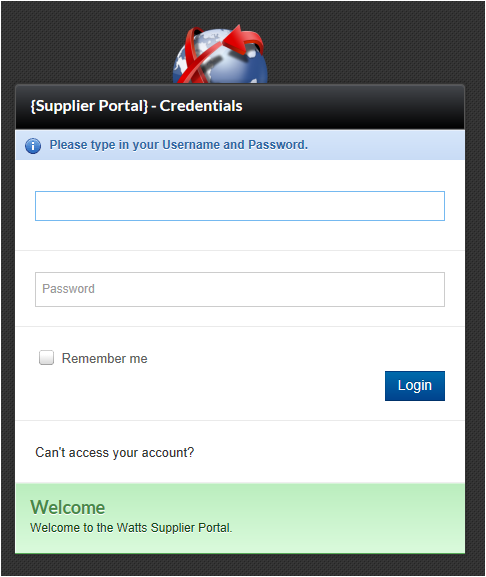 